Riverview Park Elementary – Oct 3 2023 @ 7:00 PMRVP (in-person)PAC AgendaWelcome back!Regrets: Amelia, Courtney and Min1. AdminSchool photograph: We discussed that things have changed with policies in schools with regards to photography and privacy on school grounds. All of this is very different compared to when RVP started with this. We need to take this into consideration.Anita to provide an updateIntermediate teachers (Michelle, Jody and John) to take on student photo project, collection of RVP experiences with Ipad at the moment but wondering about purchasing device to support “Photography social club”.  It will then be uploaded into SD43 one driveOne time gadget purchase of $500 approved for 2 camerasAdd on equipment of snare drum motioned by Tanya, second by Aileen, approved anonymously from gaming fundPAC holds off on purchasing camara / storage drivePotential volunteer: Blake (his son is Bruno)Gardening Club: Anita spoke to Jody Colbourne and Jody will reach out to us$2,000 for setting up garden and greenhouse on school premise$500 for ongoing expenses (annual budget)DPAC meeting on Oct 4: Min will attend to Meet some DPAC folks as there might be good resources available for us as a PAClearn more about Gaming Grant and make connections in case we need help2. Financial: Gaming Grant School Year 2023 / 2024Update see belowMin will connect with DPAC and confirm our understanding of how the Gaming Account Summary Report needs to be completedSigning Authority: Tanya is in the process of getting signing authority and bank card issued.E-transfer for payments: in discussion with TD Bank.Still waiting to receive gaming grantOne teacher would not like to be etransfer’ed but prefers to receive a chequeGaming Grant: Status as of Oct 2, 2023https://www.gaming.gov.bc.ca/gaming/report/WebReports.doA decision has been issued. We should be getting a letter. Min checked the office on Sep 29tth and did not see any letter in the inbox.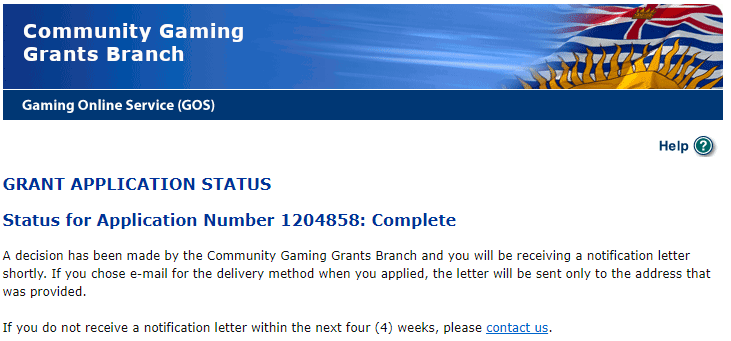 Gaming Grant requires to submit the Gaming Account Summary Report before end of Nov 2023. 3. Fundraising & Social:Popcorn sale on Oct 6. Tanya and MinAnita will send out a reminder on Thursday morningJennifer Koe: Turkey Trot on Oct 6 (Friday)fun activity to get the kids running: there will be prizes and Thanksgiving treat (pumpkin pie, mini pumpkins and applestwo turkeys as donations for families with food insecuritiesMin: putting forward a motion to vote on this and Tanya seconds the motionPlease vote during PAC.@Zarna: can we put this through Gaming Grant (Thanksgiving School Event?)Turkey Trot a school wide activity fund motioned by Zarna second by Tanya and anonymously approved4. PlanningTanya - School Social Clubs: leaving this for further discussionsCourtney – Spirit Wear this year.I have gotten the ball rolling on Spirit Wear though. Waiting for Anita to get back to me about samples she wants; and we’ll load the options to Hot Lunches for ordering this time around. Which will be so much better than the manual work last time!Stick with t-shirt and hoodie Ask Courtney if we can add more sizes up to adult smallMin – Christmas Hamper: Anita to speak to the school(s) receiving the hamper to make this fair compared to other hampersThere may be more needs in the schoolWe can start fundraising earlier this yearTabled until next meeting: it would be helpful to know the valueMin – Purdy Christmas fundraising: Happy to take the lead on thisTanya has already organized thisPlease bring forward any initiatives anyone would like to see / interested in taking on or items they would like to discuss to do differently.7. Principal ReportLearning update (Report card)Families will be meeting with teacher starting next week-old school sign up on the boardMay or may not have the book fairSpirit wear samples available to check outFinished class assessmentsClass review begin tomorrowHalloween paradeRemembrance day and holiday concert in the worksTrying to promote more clubs and activitiesPromote anti-racism and gender identity (inclusion)Foundation to create opportunities for endowment funding*** Next PAC Meeting November 7th 2023 ***